PRESSEMELDUNG  |   07.10.2021Universal Wetterdächer von WÖHRWir trotzen Wind und Wetter - als Standard oder kundenspezifisch!Die Richard Wöhr GmbH mit Sitz im Nordschwarzwald erweitert ihr Produktprogramm im Bereich Gehäuse-Zubehör. Das Wetterschutzdach-Universal von WÖHR ist aus Edelstahl (V2A) gefertigt und 1,5mm dick und kommt zum Einsatz bei erschwerten Witterungsbedingungen im Außenbereich zum Schutz von Outdoorgehäusen vor Schnee, Regen oder Sonneneinstrahlung uvm).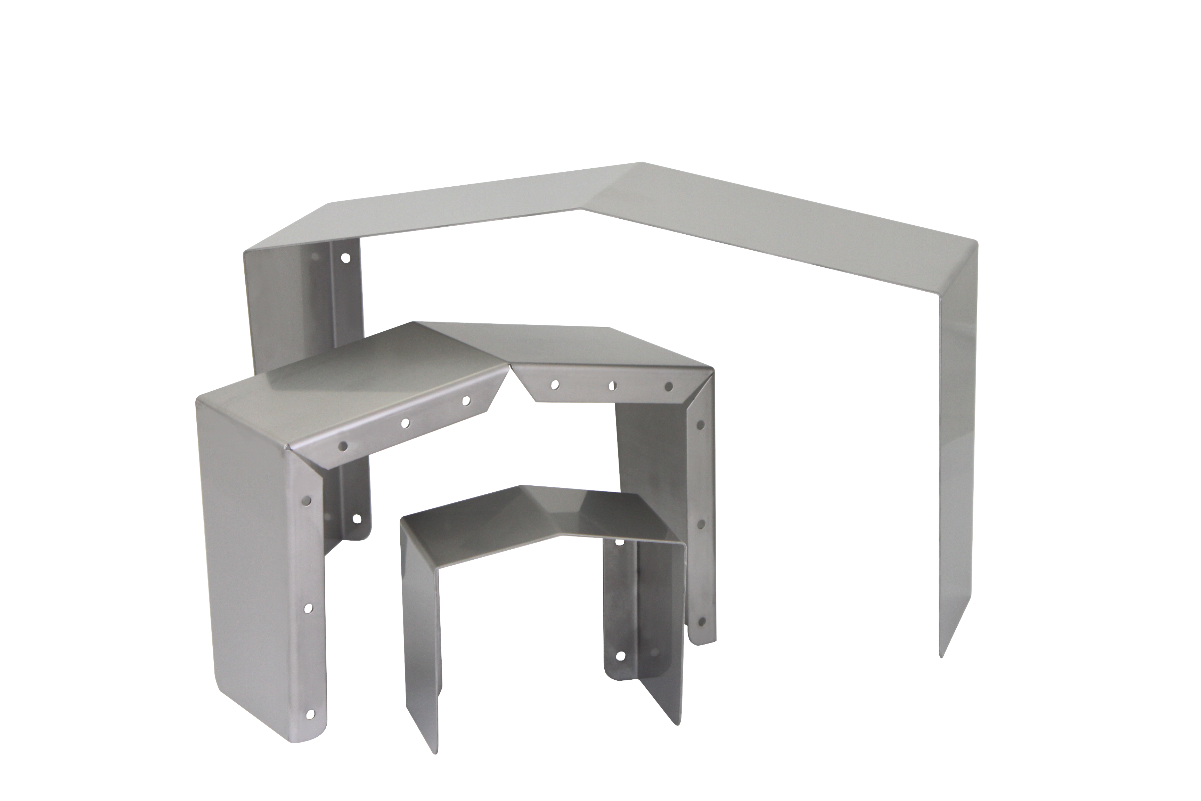 Standardmäßig und ab Lager stehen 3 Größen zur Verfügung: S mit den Abmessungen 140 x 125 x 90 mmM mit den Abmessungen 280 x 265 x 90 mmL mit den Abmessungen 420 x 265 x 140 mmDas Zubehör Made by WÖHR hat die Bauart Satteldach und somit einen seitlichen Ablauf und ist sowohl zur Wand- als auch zur Aufputz-Montage geeignet und kann auch nachträglich angebracht werden.Als erfahrener Hersteller mit hoher Fertigungstiefe ist die Richard Wöhr GmbH auch in der Lage, auf Anfrage im Eildienst zu fertigen oder Ihre individuellen Wünsche in eine kundenspezifische Lösung umzusetzen.Technische Daten im Überblick:Weitere Informationen finden Sie unter:https://www.industriegehaeuse.de/zubehoer/wetterschutzdach/Die Richard Wöhr GmbH ist ein mittelständisches Familienunternehmen im Nordschwarzwald. Mit über 90 Mitarbeitern entwickelt, fertigt und vertreibt das Unternehmen weltweit kundenspezifische Komplettlösungen. Besonders Flacheingabesysteme, Folientastaturen, Touchscreens und Industriekomponenten für die Bereiche Steuern, Bedienen und Anzeigen sowie Industriegehäuse für vielseitige Anwendungen. Download dieser Pressemitteilung und weitere Informationen und Bilder unter:https://www.WoehrGmbH.de/de/aktuelles-presse/pressecenter/
Weitere Informationen / Ansprechpartner:Richard Wöhr GmbH, Gräfenau 58-60, D-75339 Höfen / EnzTel. +49 7081 95 40 - 0, Fax +49 7081 95 40 - 90, 
E-Mail: Marketing@WoehrGmbH.deMaterial:Edelstahl V2A 1,5mm dickBauart:Satteldach, Ablauf seitlichGrößen:S = 140 x 125 x 90 mm
M = 280 x 265 x 90 mm
L = 420 x 265 x 140 mmAusführung:Für Wand- und Aufputz-MontageArtikelnummern: Größe S Art. Nr. UWD-140x125x090Größe M Art. Nr. UWD-140x125x090Größe L Art. Nr. UWD-420x265x140Vorteile:Schutz vor Schnee, Eis, Wasser, Hagel, Wind, Sand, Sonnenstrahlen, UV, Sichtschutz (bei Eingabe), Blendschutz (Bildschirmanzeige) nachträgliche Montage möglich